Supplementary InformationTracking the Mn diffusion in the carbon-supported nanoparticles through the collaborative analysis of atom probe and evaporation simulationChanwon Jung a,b,†, Hosun Jun a,†, Kyuseon Jang a, Se-Ho Kimb, Pyuck-Pa Choi a,*a Department of Materials Science and Engineering, Korea Advanced Institute of Science and Technology (KAIST), 291 Daehak-ro, Yuseong-gu, Daejeon 34141, Republic of Koreab Max-Planck-Institut für Eisenforschung GmbH, Düsseldorf 40237, Germany† These authors contributed equally to this work* Corresponding Author: p.choi@kaist.ac.krKey wordsAtom probe tomography, local magnification effect, carbon-supported nanoparticles, field evaporation simulation, intermetallic compoundsFabrication of APT specimen including carbon-supported nanoparticles	Figure S1a shows SEM image of the electrodeposited composite film of the nano-catalysts and the Co matrix. As backscattered electron (BSE) mode has a moderately high sensitivity in terms of atomic number, distinguished brightness indicates the different materials of the carbon containing nano-catalysts (dark area) and the matrix (bright area). Co matrix containing a relatively high density of the nano-catalysts (Figure S1b) is selected and sliced using FIB for lift-out. Figure S1c shows a composite lamella before lift-out process with the completely embedded nano-catalysts. After annular milling, sharpened APT specimen containing nano-catalysts was obtained, as shown in Figure S1d.	The final APT specimens were measured with bright-field TEM to first confirm possible existence of pores that result abruptly fracture during high-field evaporation process. No noticeable crack or voids were observed in the specimen (see Figure S1e). In bright-field mode, elements with lower atomic mass show brighter contrast than elements with higher atomic mass. Thus, bright features showing sphere shape are the supporting carbon, while darker region is the Co matrix. Figure S1f shows HAADF-STEM image of sharpened APT specimen showing different contrast. In addition, even brighter spheres in size of few nanometers representing PtMn nanoparticles were observed without shape change, indicating the electrodeposition process has successfully captured the PtMn nanoparticles within matrix, without affecting the morphology of nano-catalysts (see Figure S1g).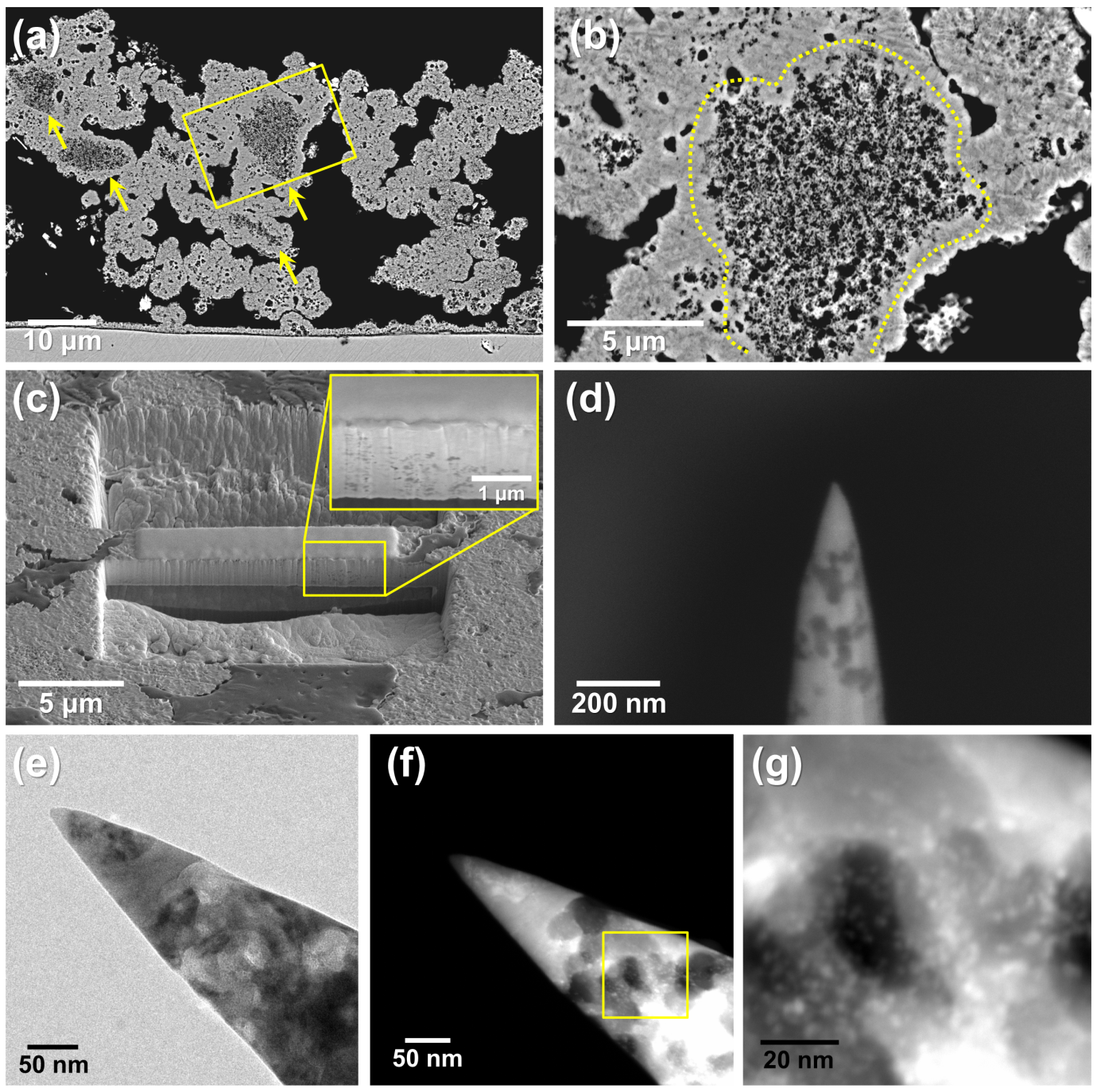 Figure S1. SEM images of (a) electrodeposited composite film of nano-catalysts and matrix (yellow arrows indicating embedded nano-catalysts and yellow box representing the area in b), (b) close-up image of region of interest (dotted line showing the nano-catalysts), (c) cross-sectional view after lift-out process and (d) sharpened APT tip. (e) BF-TEM and (f-g) STEM images of prepared APT tip.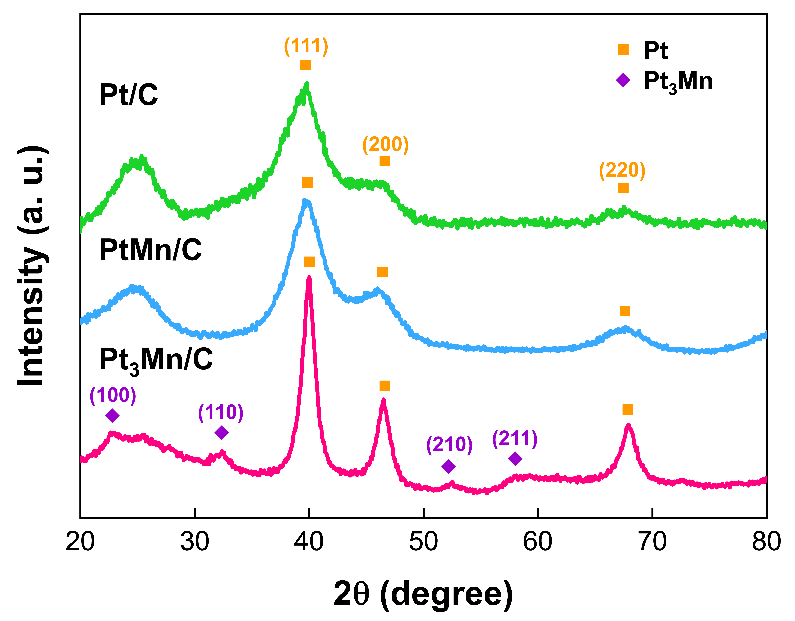 Figure S2. XRD patterns of Pt/C, PtMn/C, and Pt3Mn/C (Pt standard: PDF no. 01-087-0647, Pt3Mn standard: PDF no. 03-065-3260, and Mn2O3 standard: PDF no. 01-078-0390)Calculation of average particle size from XRD resultsThe 2-theta peaks from FCC (111) were centered at 39.71˚, 39.77˚, and 40.00˚ for Pt/C, PtMn/C, and Pt3Mn/C, respectively. No shift between Pt/C and PtMn/C indicates that enough mixing between Pt and Mn did not occur during the synthesis of PtMn/C. By contrast, 2-theta of Pt3Mn/C shows larger than PtMn/C indicating a reduction of the lattice constant. The average particle size was estimated by using the Scherrer equation as below [1].Here, Dhkl is the average crystallite size in direction of hkl plane, K is crystallite shape factor which we used 0.9 (sphere shape) in this study [2], λ is the wavelength of the X-ray, Bhkl is the full-width at half-maxium of the X-ray diffraction peak from hkl and θ is the Bragg angle. The estimated average particle size of Pt/C, PtMn/C, and Pt3Mn/C were 2.1, 2.5, and 6.7 nm, respectively. 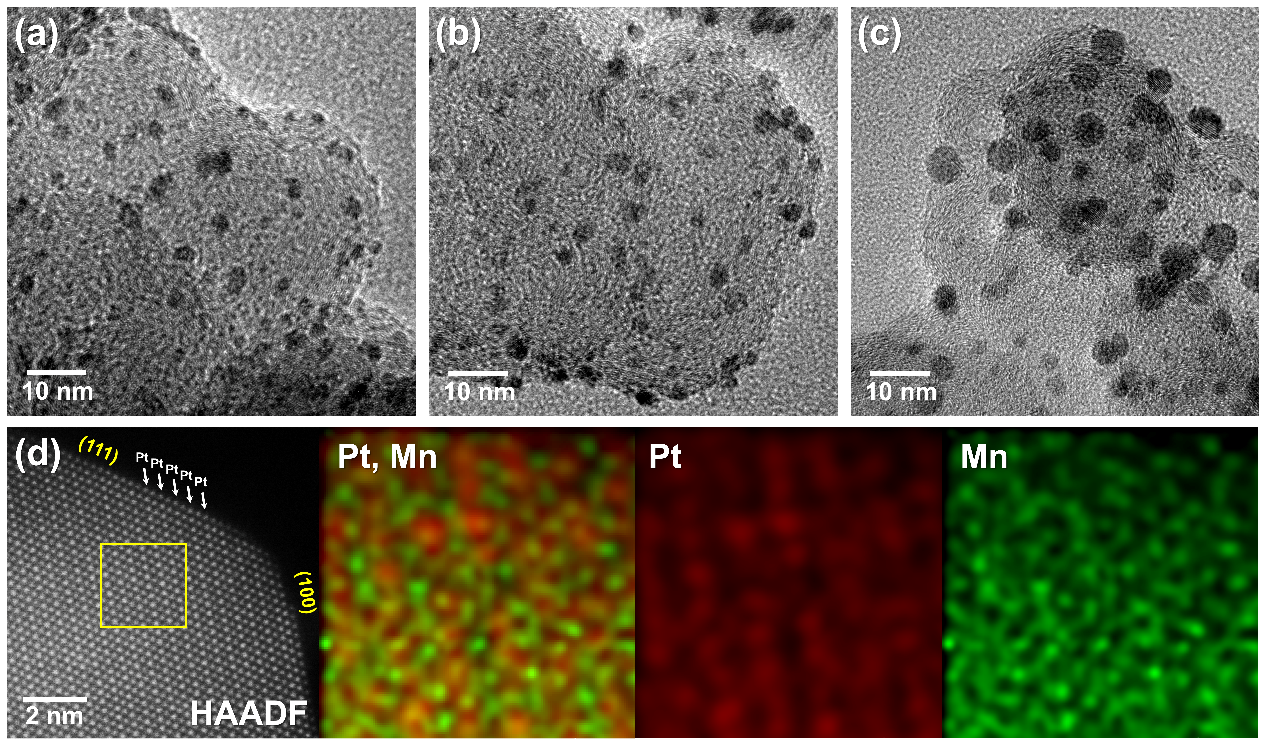 Figure S3. BF-TEM images of (a) Pt/C, (b) PtMn/C, and (c) Pt3Mn/C. STEM-EDX maps of (d) High-resolution STEM images and EDX maps of Pt3Mn/C in atomic resolution.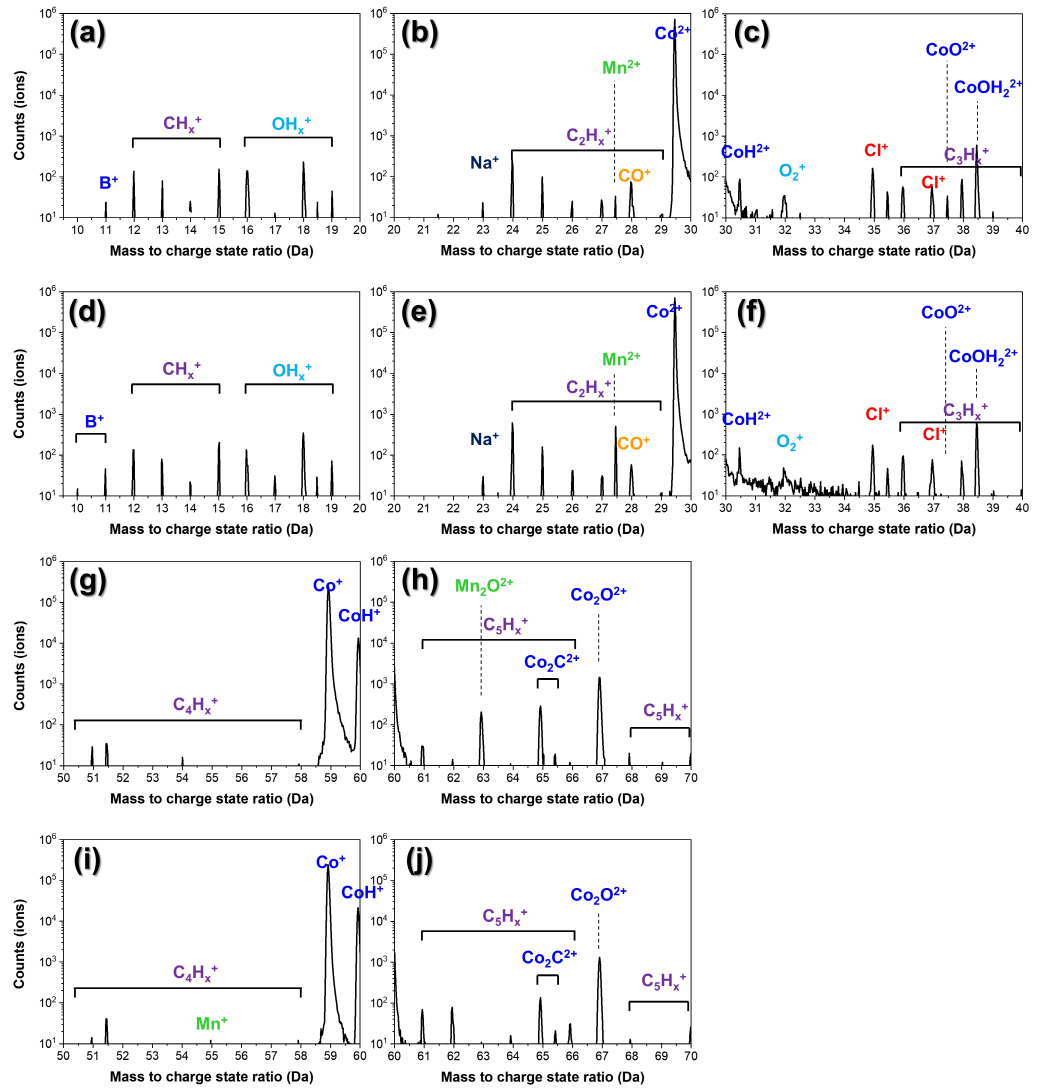 Figure S4. Acquired mass spectra from (a-c and g-h) PtMn/C and (d-f and i-j) Pt3Mn/C for closer inspection.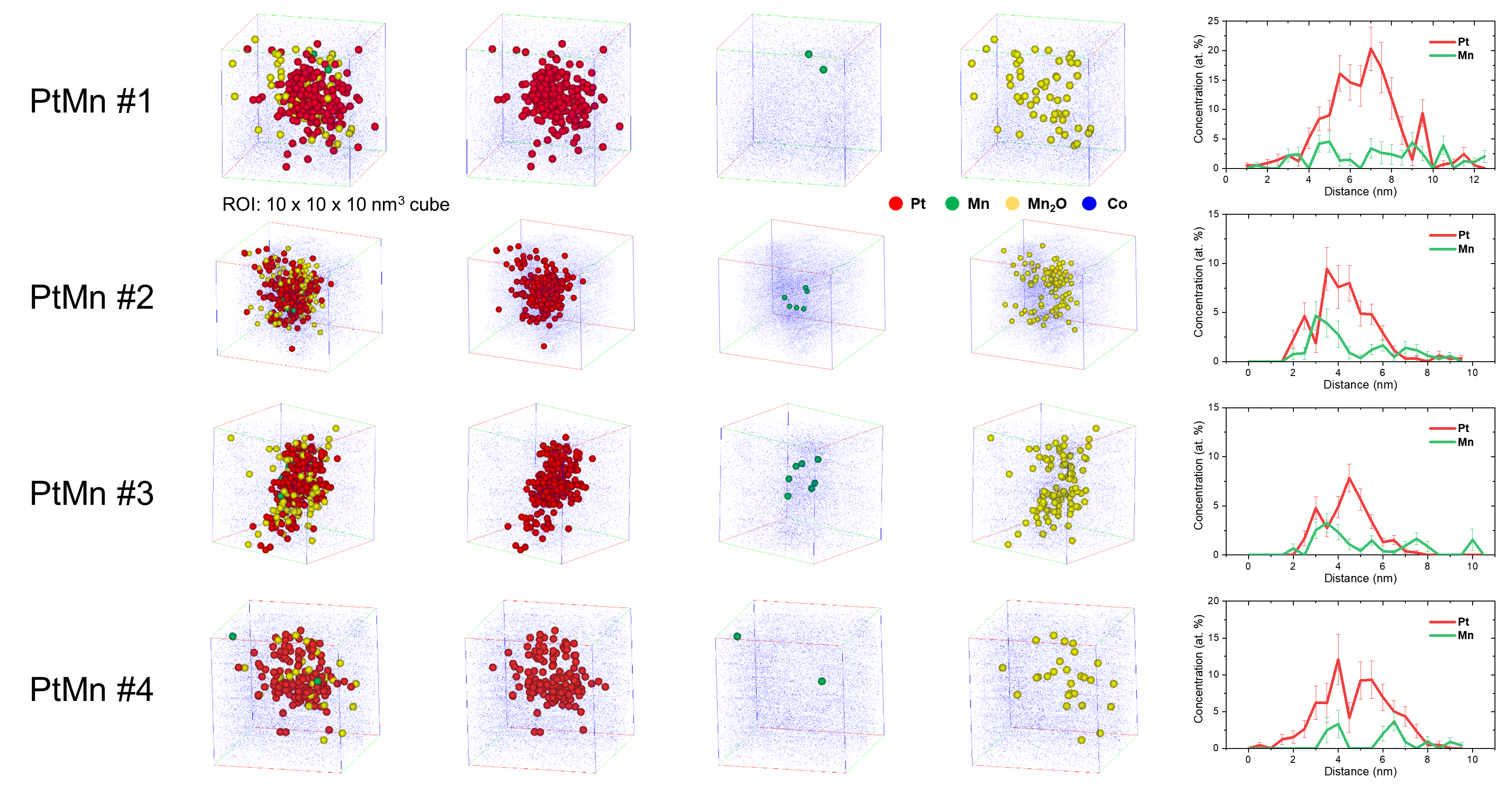 Figure S5. 3d ion maps of detected PtMn nanoparticles and 1d concentration profiles across the nanoparticles.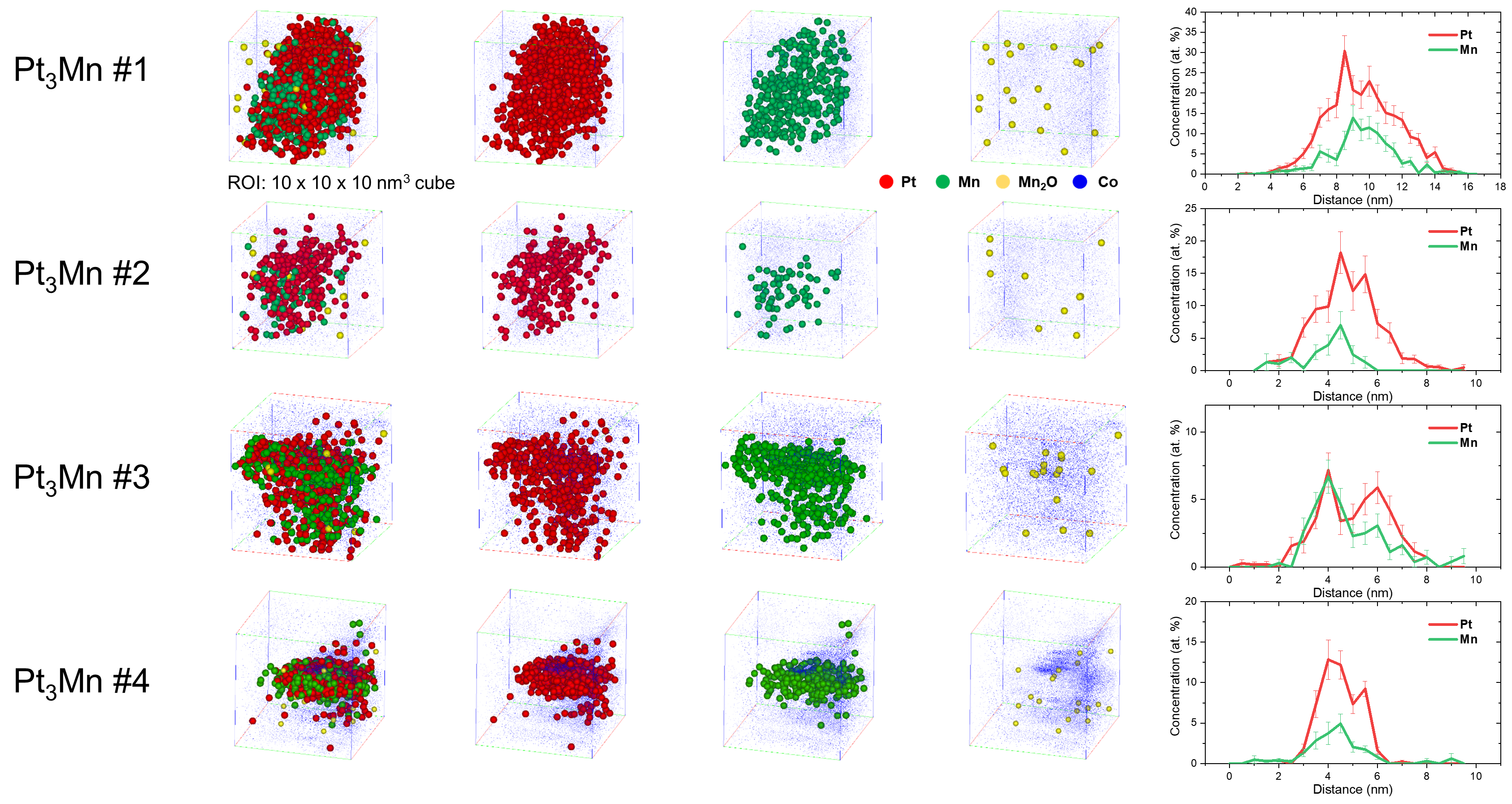 Figure S6. 3d ion maps of detected Pt3Mn nanoparticles and 1d concentration profiles across the nanoparticles.Reference[1]	P. Scherrer, Göttinger nachrichten math, Phys. 2 (1918) 98–100.[2]	U. Holzwarth, N. Gibson, The Scherrer equation versus the’Debye-Scherrer equation’, Nat. Nanotechnol. 6 (2011) 534.